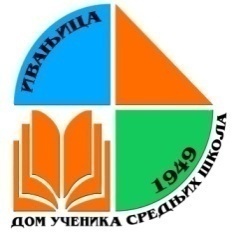                              Дом ученика средњих школа Ивањица                             Број: 572-031-476                            16 .08.2022. године О Б А В Е Ш Т Е Њ Е        У ВЕЗИ ПРИЈЕМА УЧЕНИКА У ДОМ У ШКОЛСКОЈ 2022/23. ГОДИНИЗакључивање уговора обавиће се од 25. до 29. августа 2022. године. Закључивање уговора о смештају и исхрани ученика у Дому, са родитељима – (старатељима) ученика, обавиће се у четвртак  25,  петак 26.  и понедељак 29. августа,  у времену од 8.00 до 14.00 часова. Родитељи – (старатељи) ученика, су том приликом дужни да понесу личну карту. Приликом  закључивања уговора о смештају и исхрани ученика у Дому,  родитељи су дужни да приложе и:Извод из матичне књиге рођених за ученика и Лекарско уверење о општем здравственом стању ученика на којем ће бити назначено да је ученик здравствено способан за самосталан боравак у установама колективног смештаја. Ово уверење мора бити издато после 15. августа 2022. године. Родитељи који до понедељка 29. августа,  до 1400 часова, не закључе са домом уговор о смештају и исхрани ученика или до истог рока не оправдају своју спреченост да закључе уговор, сматраће се да су одустали од смештаја ученика у дому. Пријем ученика у дом обавиће се у  среду, 31. августа 2022. године.Пријем и усељење ученика у дом обавиће се у среду 31. августа,  почевши од  16.30 часова по следећем распореду:ПРВА ГРУПА16.30 часова – распоређивање по собама и усељење у собе дечака свих узраста и обављање потребних разговора васпитача са родитељима ученикаДРУГА ГРУПА17.15 часова – распоређивање по собама  и усељење у собе девојчица свих узраста и обављање потребних разговора васпитача са родитељима ученика.18.00 – 18.30 часова – Родитељски састанак са родитељима ученика прве године.18.30 – 19.00 часова – фотографисање ученика прве године и оних који су први пут у дому за потребе издавања домске легитимације – ученичке картице.18.30 – 20.00 часова –  вечера за све ученикеУ дом ће бити усељени само ученици који су претходно измирили све обавезе:Закључили уговор о смештају.Приложили потребна документа (Извод из матичне књиге рођених и лекарско уверење).Измирили своје финансијске обавезе (са којима ће бити упознати приликом закључења уговора).Распоређивање ученика по собама извршиће се на основу редоследа ученика на коначној ранг листи.Потписивању уговора и усељењу ученика у дом мора присуствовати  један од родитеља или старатеља ученика.Моле се родитељи (старатељи)  ученика да се придржавају наведених обавеза и рокова у вези пријема ученика у дом.Напомена:Прилоком потписивања уговора, родитељи ће бити обавештени о условима и начину плаћања  трошкова за смештај и исхрану ученика, која на месечном нивоу износи 8.052,00 динара. Родитељи ученика који су први пут у Дому у обавези су да плате и  700,00 динара, на име трошкова издавања ученичке картице (домске легитимације), као и родитељи  ученика који су били у Дому претходне школске године a легитимације су им истекле, (важе две школске године). Родитељи ученика чије легитимације још увек важе, уплаћују 250,00 динара на име продужења важења картице. Ученици који су изгубили или оштетили картицу плаћају за израду дупликата 451,00 динарa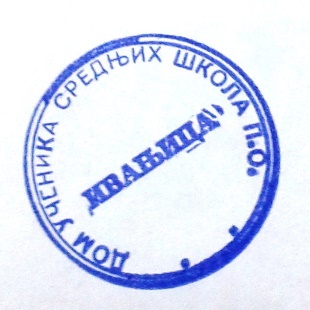                                                                                                      ВД директора                                                                                                          Љиља Ђоковић